La Academia Mexicana de Estudios de Género de los Hombres. A.C, el Centro de Estudios Interdisciplinarios de Género y el Programa de Estudios en Disidencia Sexual de la Universidad Autónoma de la Ciudad de México, el C.A. Estudios Socioculturales, de Género y Cultura Visual, Facultad de Trabajo Social de la Universidad Veracruzana Región Poza Rica-Tuxpan, el Colegio de Historia de la Benemérita Universidad Autónoma de Puebla y la Facultad de Psicología de la Universidad Autónoma de Querétaro, convocan al:VIII Congreso Nacional de la AMEGHLa agenda política de los hombres para la construcción de la equidad de género: perspectivas feministas multidisciplinares.Universidad Autónoma de la Ciudad de México, Plantel Centro Histórico, 23, 24 y 25 de Septiembre de 2015NUEVA INFORMACIÓNa) Se hace llegar la información de las direcciones de las sedes donde se realizará el VIII Congreso. Dirección Plantel Centro HistóricoFray Servando Teresa de Mier 92 y 99. 
Col. Obrera, Del. Cuauhtémoc, México D.F., C.P. 06080.                       
Tel. 51 34 98 04 
ext. 1175Dirección Casa TalaveraRepública del Salvador Nos. 187, 189 y 191,
esq. calle Talavera núm. 20, Col. Centro,
Del. Cuauhtémoc, México D.F., C.P. 06060.
Tel. 55 42 99 63Se puede consultar el link de la UACM, para ubicar las sedes: www.uacm.edu.mx. Ir a la pestaña de UACM, picar en Planteles y Sedes.
 Guía para llegar al Plantel Centro Histórico y Casa Talavera.a) Para llegar al plantel del Centro Histórico, cuya dirección es Fray Servando Teresa de Mier 99, entre las calles Isabel La Católica y Bolívar, puedes usar el metro, abordando la línea 2 (azul) Taxqueña-Cuatro Caminos, y bajarte en la estación Pino Suárez. Caminar sobre la calle Izazaga, hasta Isabel La Católica, dar vuelta a la izquierda, hasta llegar a Fray Servado Teresa de Mier, dar vuelta a la derecha en el número 99. b) Para llegar al plantel del Centro Histórico cuya dirección es Fray Servando Teresa de Mier 99, entre las calles Isabel La Católica y Bolívar, puedes usar el metro, abordando la línea 1 (rosa) Pantitlán-Observatorio, y bajarte en la estación Isabel La Católica. Caminar sobre la calle de ese mismo nombre, en dirección contraria a los autos, hasta llegar a Isabel La Católica Fray Servado Teresa de Mier, dar vuelta a la derecha en el número 99.c) Para llegar a Casa Talavera, del zócalo de la ciudad, caminar por la calle Pino Suárez, en dirección que llevan los autos, hasta encontrar las calles de República del Salvador o Mesones (que son paralelas), dar vuelta a la izquierda y llegar hasta la calle de Talavera. Ésta hace equina con la calle República del Salvador. También puedes optar por la línea 2 del metro, y bajarte en la terminal de Pino Suárez. Caminar sobre la calle de este mismo nombre, en sentido contrario de los autos, o sea, dirección hacia el zócalo, hasta encontrar las calles de  República del Salvador o Mesones (que son paralelas), dar vuelta a la derecha y llegar hasta la calle de Talavera.b) Se convoca a las y los miembros de la AMEGH, a asistir a la asamblea general que se llevará a cabo, el día 24 de septiembre, en el auditorio de la UACM, de 17:30 a 19:30 hrs. Estimadas y estimados colegas:Les hacemos una cordial invitación a inscribirse como socias y socios de la AMEGH. Contar con un número cada vez mayor de integrantes contribuye a que este sea un espacio integral, diverso y plural, de trabajo académico y político por la construcción de la equidad de género.Informes:AMEGHcongresos.amegh@gmail.comFernando Huerta RojasPresidente de la AMEGHfhuertaro@yahoo.com.mxAlba González ReyesSecretaria de la AMEGHestenoposlit@gmail.comFernando Rodríguez LanuzaCoordinador de los Equipos de Trabajo de la AMEGHferolanuza@hotmail.comComité OrganizadorElva Rivera Gómezelva.rivera@gmail.comHéctor Salinas Hernándezhmsalinas@prodigy.net.mxPágina Web: www.amegh.mx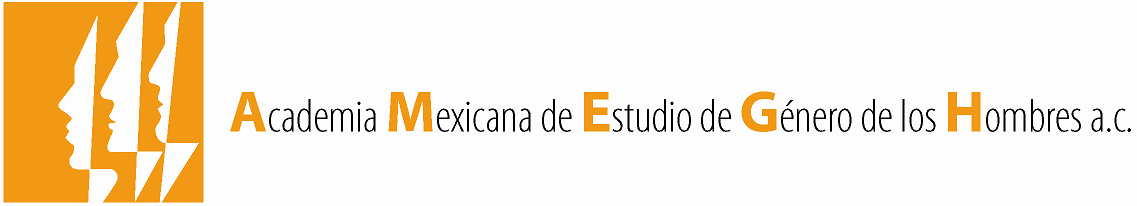 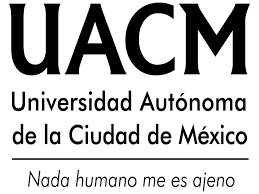 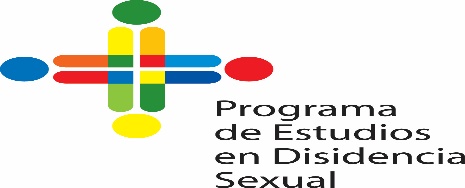 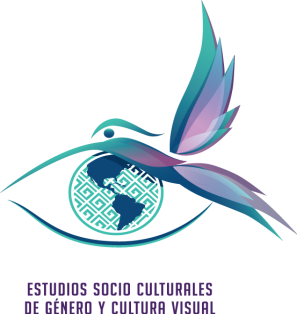 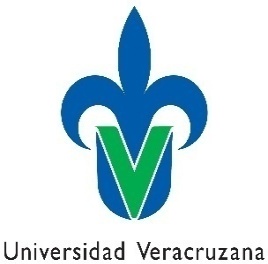 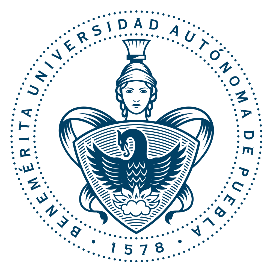 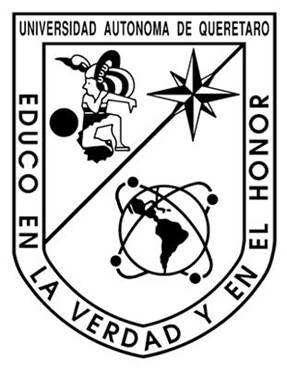 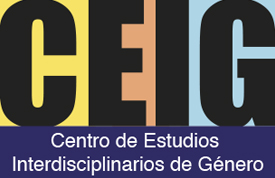 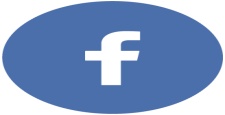 Congreso Nacional Amegh